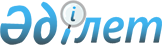 Об утверждении государственного образовательного заказа на подготовку кадров с техническим и профессиональным, послесредним образованием на 2019-2020 учебный годПостановление акимата Атырауской области от 21 февраля 2020 года № 24. Зарегистрировано Департаментом юстиции Атырауской области 5 марта 2020 года № 4602
      В соответствии со статьями 27, 37 Закона Республики Казахстан от 23 января 2001 года "О местном государственном управлении и самоуправлении в Республике Казахстан", подпунктом 8-3) пункта 2 статьи 6 Закона Республики Казахстан от 27 июля 2007 года "Об образовании" акимат Атырауской области ПОСТАНОВЛЯЕТ:
      1. Утвердить государственный образовательный заказ на подготовку кадров с техническим и профессиональным, послесредним образованием на 2019-2020 учебный год согласно приложению к настоящему постановлению.
      2. Государственным учреждениям "Управление образования Атырауской области" и "Управление здравоохранения Атырауской области" принять все меры, вытекающие из настоящего постановления.
      3. Контроль за исполнением настоящего постановления возложить на первого заместителя акима Атырауской области Шапкенова С.Ж.
      4. Настоящее постановление вступает в силу со дня государственной регистрации в органах юстиции и вводится в действие по истечении десяти календарных дней после дня его первого официального опубликования. Государственный образовательный заказ на подготовку кадров с техническим и профессиональным, послесредним образованием на 2019-2020 учебный год
					© 2012. РГП на ПХВ «Институт законодательства и правовой информации Республики Казахстан» Министерства юстиции Республики Казахстан
				
      Аким Атырауской области 

М. Досмухамбетов
Утвержден постановлением акимата Атырауской области от 21 февраля 2020 года № 24
п/п
Код специальности 
Наименование специальности
Государственный образовательный заказ
в том числе на базе
в том числе на базе
Средняя стоимость расходов на обучение одного обучающегося (тенге)
п/п
Код специальности 
Наименование специальности
дневное обучение
9 класса
11 класса
Средняя стоимость расходов на обучение одного обучающегося (тенге)
1
2
3
4
5
6
7
1.
0101000
Дошкольное воспитание и обучение
95
55
40
310 627,0
2.
0103000
Физическая культура и спорт
60
40
20
310 627,0
3.
0105000
Начальное образование
140
125
15
310 627,0
4.
0111000
Основное среднее образование
90
90
-
310 627,0
5.
0301000
Лечебное дело
50
-
50
343 580,0
6.
0302000
Сестринское дело
175
-
175
343 580,0
7.
0306000
Фармация
25
-
25
343 580,0
8.
0404000
Инструментальное исполнительство и музыкальное искусство эстрады (по видам)
31
31
-
1 286 133,00
9.
0405000
Хоровое дирижирование
12
12
-
1 286 133,00
10.
0406000
Теория музыки
2
2
-
1 286 133,00
11.
0407000
Пение
8
8
-
1 286 133,00
12.
0409000
Актерское искусство
2
-
2
1 286 133,00
13.
0506000
Парикмахерское искусство и декоративная косметика
40
25
15
343 580,0
14.
0508000
Организация питания
145
115
30
343 580,0 - 383 425,00
15.0
0511000
Туризм (по отраслям)
25
25
-
315 697,0
16.
0512000
Переводческое дело (по видам)
10
10
-
315 697,0
17.
0514000
Оценка
10
10
-
315 697,0
18.
0518000
Учет и аудит (по отраслям)
25
25
-
315 697,0
19.
0701000
Геологическая съемка, поиск и разведка месторождений полезных ископаемых (по видам)
10
10
-
343 580,0
20.0
0713000
Геодезия и картография
25
25
-
343 580,0
21.
0801000 
Бурение нефтяных и газовых скважин и технология буровых работ (по профилю)
15
15
-
343 580,0
22.
0807000
Техническое обслуживание и ремонт оборудования нефтяных и газовых промыслов
15
15
-
343 580,0
23.
0808000 
Техническое обслуживание и ремонт оборудования предприятий нефтегазоперерабатывающей и химической промышленности (по видам)
25
25
-
383 425,00
24.
0809000
Эксплуатация нефтяных и газовых месторождений (по профилю)
45
45
-
343 580,0
25.
0810000
Сооружения и эксплуатация газонефтепроводов, газонефтехранилищ и заправочных станций
15
15
-
343 580,0
26.
0816000
Химическая технология и производство (по видам)
15
15
-
343 580,0
27.
0819000
Технология переработки нефти и газа
25
25
-
343 580,0
28.
0901000
Электрооборудование электрических станций и сетей (по видам)
60
60
-
343 580,0
29.
0902000
Электроснабжение (по отраслям)
155
130
25
343 580,0-388 157,0
30.
0907000
Теплотехническое оборудование и системы теплоснабжения (по видам)
15
15
-
343 580,0 – 388 157,0
31.
0910000
Электрическое и электромеханическое оборудование (по видам)
25
25
-
343 580,0 – 388 157,0
32.
0911000
Техническая эксплуатация, обслуживание и ремонт электрического и электромеханического оборудования (по видам)
65
40
25
343 580,0 – 388 157,0
33.
1013000
Механообработка, контрольно-измерительные приборы и автоматика в промышленности
85
85
-
343 580,0 – 388 157,0
34.
1114000
Сварочное дело (по видам)
315
275
40
343 580,0 – 388 157,0
35.
1201000
Техническое обслуживание, ремонт и эксплуатация автомобильного транспорта
215
175
40
343 580,0 – 388 157,0
36.
1202000
Организация перевозок и управление движением на транспорте (по отраслям)
10
10
-
343 580,0 – 388 157,0
37.
1203000
Организация перевозок и управление движением на железнодорожном транспорте
55
55
343 580,0 – 388 157,0
38.
1204000
Эксплуатация водного транспорта (по профилю)
15
15
-
343 580,0 – 388 157,0
39.
1211000
Швейное производство и моделирование одежды
90
55
35
315 697,0 – 360 274,0
40.
1219000
Хлебопекарное, макаронное и кондитерское производство
50
25
25
315 697,0 – 360 274,0
41.
1302000
Автоматизация и управление (по профилю)
25
25
-
315 697,0 – 360 274,0
42.
1304000
Вычислительная техника и программное обеспечение (по видам)
95
95
-
315 697,0 – 360 274,0
43.
1305000
Информационные системы (по областям применения)
10
10
-
315 697,0 – 360 274,0
44.
1306000
Радиоэлектроника и связь (по видам)
15
15
-
315 697,0 – 360 274,0
45.
1401000
Строительство и эксплуатация зданий и сооружений
145
60
85
343 580,0 – 388 157,0
46.
1402000
Техническая эксплуатация дорожно-строительных машин (по видам
70
-
70
343 580,0 – 388 157,0
47.
1403000
Монтаж и эксплуатация внутренних санитарно-технических устройств, вентиляции и инженерных систем (по видам)
75
50
25
343 580,0 – 388 157,0
48.
1412000
Производство строительных изделий и конструкций
15
15
-
383 425,00
49.
1501000
Техническое обслуживание и ремонт сельскохозяйственной техники
25
25
-
343 580,0 – 388 157,0
50.
1502000
Агрономия
20
20
-
343 580,0 – 388 157,0
51.
1504000
Фермерское хозяйство (по профилю)
60
60
-
315 697,0 – 360 274,0
52.
1511000
Землеустройство
15
15
-
315 697,0 – 360 274,0
53.
1513000
Ветеринария
50
30
20
315 697,0 – 360 274,0
54.
1516000
Пожарная безопасность
25
25
-
315 697,0 – 360 274,0
55.
1517000
Защита в чрезвычайных ситуациях (по профилю)
65
65
-
315 697,0 – 360 274,0
Всего 
3000
2238
762